ГОДИШНИК НА МИННО-ГЕОЛОЖКИЯ УНИВЕРСИТЕТ “СВ. ИВАН РИЛСКИ”, Том 58, Св. I, Геология и геофизика, 2015ANNUAL OF THE UNIVERSITY OF MINING AND GEOLOGY “ST. IVAN RILSKI”, Vol. 58, Part I, Geology and Geophysics, 2015К ВОПРОСУ КАЧЕСТВА ОПРОБОВАНИЯ РАЗВЕДОЧНОГО БУРЕНИЯ РОССЫПНЫХ МЕСТОРОЖДЕНИЙ ЗОЛОТАЛ.Тувхуу1, Л. Лхагвасурэн21Монгольский Государственный Университет науки и технологии, Горно-геологический институт, Уланбатор, tuvkhuu100@yahoo.com 2Дун-Эрдэнэ” КООРЕЗЮМЕ. При разведке россыпных месторождений полезных ископаемых применяется в основном ударное /ударно-канатное/ бурение. В зависимости от некоторых факторов, связанных с завышением (так называемое «растягивание» пласта по вертикали) и сужением мощности пласта и неправильным оконтуриванием площади, искажением определяемого содержания золота, несоблюдением технологии разведки и опробования данные разведки и опробования россыпных месторождений золота ударным бурением не сходятся с результатами последующей их эксплуатации. В связи с чем встает вопрос о научно обоснованном объяснении проблемы. В данной статьи мы излагаем результаты лабораторного исследования явления «растягивания» золотоносного пласта при разведке ударным бурением.Ключевые слова: полезное ископаемое, золото, запасы, методы, минералы, перемещение.КЪМ ЗА КАЧЕСТВОТО НА ОПРОБВАНЕ НА ПРОУЧВАТЕЛНОТО СОНДИРАНЕ НА РАЗСИПНИ НАХОДИЩА НА ЗЛАТОЛ.Тувхуу1, Л. Лхагвасурэн21Монголски Държавен Университет за наука и технология, Минно-геоложки институт, Уланбатор, tuvkhuu100@yahoo.com 2Дун-Эрдэнэ” КООРЕЗЮМЕ. При проучване на разсипни находища на полезни изкопаеми основно се използва ударно сондиране. Данните от проучването с ударно сондиране и опробването на разсипни находища на злато се различават от резултатите, получени в процеса на експлоатацията им под влияние на следните фактори: увеличаване (така нареченотовертикално „разстягане” на пласта) и свиване на дебелината на пласта; неправилно оконтурване на площа му; неточност при определяне на съдържанието на злато; неспазване на технологията на проучване и опробване. В тази връзка се поставя въпроса за научно обосновано обяснение на този проблем. В настоящата работа се излагат резултати от лабораторното изследване на явлението „разстягане” на златоносния пласт в процеса на ударното сондиране.Ключеви думи: полезно изкопаемо, злато, запаси, методи, минерали, преместване.Введение   Разведка россыпных месторождений полезных ископаемых проводится в основном, как уже известно, ударным бурением по определённой сетке. При этом запасы полезных ископаемых определяются по границе, объему, промышленному содержанию площади и потверждаются результаты разведки проходкой шурфов или медленноврашательном бурением скважины большого диаметра.   Достоверность подчетов запасов россыпных месторождений во многом зависит от качества разведки, в том числе от ударного бурения, опробования, технологии промывки и последовательности работ.   Ударно-канатное бурение (УКБ) обладает относительной простотой организации процесса и остается до сих пор одним из надежных способов разведки россыпных полезных ископаемых, содержащихся в рыхлых отложени-ях. К тому же надо отметить что, наблюдается тенденция дальнейшего применения этого метода (Цэрэн, Даваадорж, 1986; Цэрэнжав, 2012). Преимущество ударного способа состоит в том, что он по сравнению с другими способами дает возможность бурить рыхлые отложения, закрывая обсадной трубой и получить достоточного количества пробы при бурении обводненные, болотистые, глинистые набухаюшие и мерзлые грунты. Отличительная особеность ударного бурения заключается в его применении как основной способ поисково-разведочной работы.   Также для успешной разведки россыпных месторождений важны человеческий фактор, работа буровой бригады т.е. результаты работы во многом зависят от согласованности работ бурового мастера, помбура, промывщика, полоскателя, техника-геолога и их опыта, умений и навыков.   У ударного способа разведки и опробования имеется немало недостатков, например, к их числу можно отнести завышение, т.е «растягивание»  и сужение мощности пласта и неправильное оконтуривание площади, искажение определяемого содержания золота, несоблюдение технологии разведки и опробования. Особенно завышение, т.е «растягивание» и сужение мощности пласта и неправильное оконтуривание площади, искажение определяемого содержания золота приводят к серьезным ошибкам оценки данных запасов и экономических и технологических подсчетов (Кучерявый, Кожушко, 1972).   В связи с чем в процессе разведки россыпных месторождений ударным бурением возникает необходимость тщательного контроля бурильщиком изменений последовательности бурения (долболение-желонирование, желонирование-долболение также последовательность установки обсадной трубы), технологии (углубление скважины, количество воды для скважины, число желонирования и.т.д.) и тщательного контроля геологом изменений опробования и горных пород и отложений (граница песка и грунта) в различных условиях Перемещение частиц золота на забое при ударном бурении   Для исследования в лабораторных условиях перемещения частиц золота при разведке россыпных месторождений ударным бурением эксперимент проводили с помощью прибора ПОК (прибор определения динамической крепости горных пород) для иммитации ударного бурения.Методика эксперимента- Подготовка золотоносных горных пород к эксперименту50% галечники, 50% песчанные отложения30% галечники, 70% песчанные отложения2 варианта пробы золотоносных горных пород объемом 151,4 cm3 -Поместить частицы золота на глубине 19,0-24,81 mm в золотоносных горных породах. -Взвесить частицы золота до помешения  в золотоносных горных породах на весах точностью 0,01 mm, данные записать в журнал эксперимента.Марка весов - электронные весы марки J3000.Время эксперимента - 1 min, 3 min, 5 min. Результаты лабораторного исследования   ПОК (прибор для определения крепости горных пород) предназначен для определения динамической крепости горных пород по методу толчения. Показатели крепости определяются сопротивлением горных пород удару и срезу (фиг.1).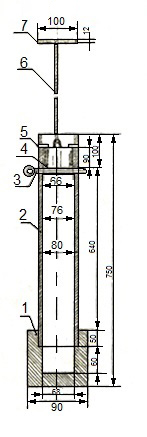 Фиг. 1.Схема прибора ПОК для определения динамической крепости горных пород: 1. стакан; 2. направляющая труба; 3. Упор; 4 .груз (гиря); 5. ограничитель; 6. Шнур; 7. рукоятка   Этот метод основан на том, что работа, выполняемая во время толчения  пропорциональна поверхности, образо-ванной частицами горных пород размером менее 0,5 mm. Если работа, выполняемая во время толчения постоянна, то образованная (по новому) поверхность обратно пропорциональна показателю крепости горных пород (Цэвээнжав, 2012).   Цель нашего исследования заключалась в определении перемещения частиц золота в забое скважины при ударным бурении на россыпных месторождениях в лабораторных условиях с помощью прибора ПОК. Перемещение частиц золота определялось динамическим действием сбрасывания груза весом 2.5 kg. По теоретическому обоснованию перемещение должно происходить по закону инерции Ньютона.    При ударе долото раздробляет горные породы и проникает в них,  по размеру режущего конца долота образуется углубление (Беккер и др., 1979). После каждого удара долото поворачивается определенным углом, а при этом раздабливаются не только горные породы, но и происходит раздробление в сторону углубления.   Одновременно с раздроблением горных пород, при ударе также перемещаются в определенной мере частицы золота, содержащиеся в песчано-галечных отложениях. Размер перемещения зависит от веса частиц золота, содержащихся в вмешаюших отложениях.   Экспериментом установлено, что частицы золота перемещаются не только вниз, но и вверх. Разное направление перемещения частиц золота, как мы видим, зависит от типа золотоносных отложений, растояния между режущим концом долота и частицами золота, веса и формы частиц золота. Направление перемещения частиц вниз преобладает в зоне площади уплотнения а в близкие к режущему концу долота  частицы золота, находяшихся в зоне площади подвижных пород перемещаются вверх (фиг.2).     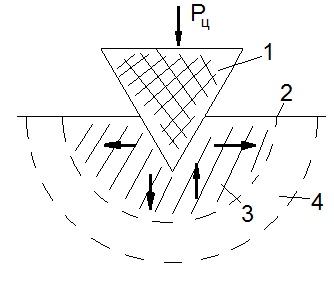 Фиг. 2. Направления перемещения горных пород при ударе1-режущий конец долота; 2-поверхность забоя; 3-площадь подвижных горных пород; 4-площадь уплотнения горных пород.   В эксперименте 4 mg, 5 mg, 9 mg частиц золота поместили на глубине 21-27 mm в горных породах, состоящих на 50% галечных и на 50% песчаных отложений и для дробления горных пород использовали груз весом 2364, 5 g. Высота сбрасывания груза 600 mm. За 1 min проведено 30-45 ударов. Наблюдено, что часть частиц золота перемещена вверх, а часть вниз. В результате 15 разовых измерений средний показатель перемещений частиц золота составляет 3,01 mm. А в условиях эксперимента, когдавмешаюшая порода состоит из 30% галечных, 70% песчаных отложений, положили в них частицы золота на глубине 19 mm. При этом за 1 min проведено 60-75 ударов и проведено12 измерений. Средний показатель перемещений составляет 8,54 mm. Здесь наблюдается зависимость перемещения частиц и числа ударов: по мере увеличения числа ударов увеличивается  и перемещение частиц золота   Время данного опыта проделили на 3 и 5 минут. За 3-х минутный эксперимент средний показатель перемещений в результате измерений 24 раза составлял 3,74 mm. А за 5-и минутный эксперимент средний показатель перемещений в результате измерений 24 раза составлял 4,71 mm. Здесь видно, что при продлении времени ударов увеличивается растояние перемещений.   С другой стороны, эксперимент показывает, что в том случае, когда в составе золотоносных отложений преобладает песчанные породы увеличивается и перемещение частиц золота. Расчет по данным эксперимента, относящимся на перемещение 1 mg частиц золота потверждает вышеуказанные выводы (фиг.3-5).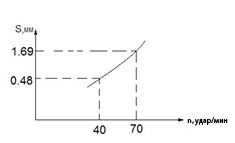 Фиг. 3. Перемещение частиц золота весом 1 mg за 1 минут при ударном бурении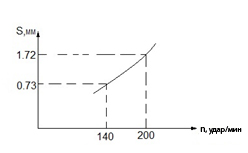 Фиг. 4. Перемещение частиц золота весом 1 mg за 3  минут при ударном бурении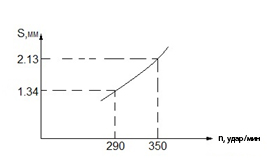 Фиг. 5. Перемещение частиц золота весом 1 mg за 5 минут при ударном бурении   За 1 минут эксперимента интенсивность перемещения частиц золота 0.04 mm/удар (фиг.3). За 3 минут эксперимента интенсивность перемещения частиц золота 0,02 mm/удар (фиг.4). За 5 минут эксперимента интенсивность перемещения частиц золота 0,01 mm/удар Здесь наблюдается интересная зависимость перемещения и ударов. Видно что, при ударном бурении при увеличении числа ударов уменьшается перемещение частиц золота, отведенное на единицу ударов.Теоретическая основа определения перемещения частиц золота в забое под ударным действием бурения   Основные понятия физики объясняют причины ускорения движения тел, а размер и направление ускорения рассматриваются в динамике как части механики. Краеугольным камнем динамики можно считать законы движения Ньютона. Законами Ньютона определяется связь между движением тел и причинами его изменений (Цэрэн, Даваадорж.,1986). Понятно, что все в природе находится в вечном движении.   Хотя возможны различные действия близлежащих горных пород с разными свойствами, частицы золота в пластах, неподверженные бурению с точки зрения механики можно считать телами, находящимися в состоянии покоя.    При падении долота в скважину частицы золота и близколежащие к ним горные породы подвергаются вибрации, вследствие чего в зависимости от массы горные породы могут перемещаться с различной скоростью по направлению вверх. В том условии, когда не происходил удар, взаимодействие частиц золота и горных пород находится в равновесии, поэтому можно сказать, что частицы золота находятся в том случае в состоянии покоя. Другими словами их скорость постоянна, равна нулю.   На каждое тело, находящееся в состоянии покоя действуют два и более сил. В этом случае действия этих сил взаимно равны.   Перемещение тел от удара в зависимости от трения может дальше продолжаться, хотя уже прекратился удар. Но оно продолжится недолго. Это явление объясняется первым законом Ньютоном. С прекращением действия внешней силы тело стремится оставаться в движении. Это свойство известно как инерция. В природе широко распространено движение, постоянно изменяющееся скоростью, направлением. Под действием удара бурового снаряда перемещение элементарных частиц происходит с определенным ускорением.   При бурении ускорение проходки долота в породу за время Δt равно  . А ускорение элементарных частиц, взаимодействующих с ним будет   тогда  . Постоянное соотношение ускорений взаимодействующих двух тел совершенно не зависит от того, как взаимодействуют эти тела.  .  При взаимодействии двух тел они приобретают противоположно направленное ускорение    Из-за удара, другими словами из-за очень кратковременного взаимодействия долота и горных пород, некотороя часть горных пород почти лишается возможностей перемещаться и иметь ускорение (Цэрэн, Даваадорж,1986).   Если масса бурового снаряда - m1, масса элементарных частиц в забое - m2 , может быть следующее соотношение.                                                                         (1)Направление ускорения обратное, поэтому значение должно быть отрицательное, т.е. со знаком минус (-). Из вышеуказанной формулы следует:Если умножить массу на ускорение получим силу. Тогда   Нам известно что, зависимость силы, массы и ускорения является вторым законом Ньютона. Так что, эта сила выражает взаимодействие горных пород и долота. Ученые экспериментально установили возможность определения пройденной под действием силы F пути по следующей формулой.                                     			[2]   Силы, действующие на два тела равны по размеру и противоположны по направлению. Это положение впервые сформулировано Ньютоным.   Это, то что мы называем  теперь третьим законом Ньютона: каждому действию всегда соответствует равное и противоположно направленное противодействие.   В перемещении элементарных частиц горных пород при ударе важную роль играет сила трения. Сила трения считается как выражение электромагнитной силы. Эта сила возникает в результате соприкосновения двух тел поверхностями и их относительных перемещений и к тому же она противодействует их взаймному перемещению. Направление этой силы противоположно скорости тела. По мере увеличения скорости тела увеличивается и сила трения. Трение происходит по третьему закону Ньютона. Взаимодействие между поверхностями двух контактирующих твердых тел на самом деле есть внешнее трение. Вообще во внешнем трении различают три вида: трения покоя, трения качения, трение скольжения (Цэрэн, Даваадорж, 1986).   Так как во время ударов происходит относительно параллельное перемещение контактирующих поверхностей частиц горных пород, скорее всего это можно считать трение скольжения. По закону Кулона сила трения покоя прямо пропорциональна силе нормального давления.                                     			[3]Где:  F 	- сила трения;         Рн	- сила нормального давления;          µ	- коэффициент трения.      Движению тел оказывает особое влияние сила трения. В зависимости от силы трения ускоряется движение частиц золота /фиг.6/.    У элементарных частиц горных пород при ударе теряется состояние покоя начинается резкое движение со скоростью Vmax и под действием силы трения, пройдя определенный путь в течение определенного времени движение прекращается. Расчитаем  время прекращения движения под действием силы трения и путь элементарных частиц, пройденный ими за это время. На фигуре 7 показаны направление силы трения, действующей на элементарные частицы горных пород с момента замедления скорости движения и направление ускорения. Понятно, что противоположны их направления. В этом случае движение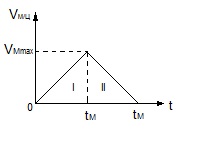 Фиг. 6. Графика движения элементарных частиц горных породI-ускоряющее движение, II-замедляющее движение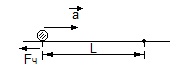 Фиг. 7. Сила, действующая на элементарные частицы горных пород и её ускорение перемещенияэлементарных частиц горных пород происходит только под действием силы трения, поэтому  равенство движения можно выражать по второму закону Ньютона:где: 	m - масса элементарных частиц горных пород, kg 	а- ускорение элементарных частиц горных пород, m/s2 Из этой формулы следует:Так как здесь направления силы трения и ускорения противоположны, значение должно быть отрицательное, т.е. со знаком минус (-). С другой стороны  поэтомуконечная скорость Vt=0, поскольку нам интересно время с момента замедления скорости, перемещения элементарных частиц до его прекращения. Если		тогда        отсюда 	               	[4]   На этой формуле можно видеть, что время замедления скорости зависит от силы трения, а также от умножения . Теперь найдем путь элементарных частиц, пройденный ими с момента замедления скорости до прекращения движения. Для вычисления используем следующую формулу (Остроушко, 1952).По нашему условию  Vt=0,  тогдапо второму закону Ньютона	тогда                          			[5]Стало известно, что путьпройденный элементарными частицами до прекращения движения зависит от силы трения, также от величины . Этот путь имеет прямую зависимость от квадрата скорости.   Так как свободное падение бурового снаряда в скважину представляет собой один из случаев равномерного ускорения, путь его перемещения, скорость, время и ускорение можно определить формулой закона равномерно переменного движения.    Скорость падения бурового снаряда в скважину равномерно ускоренного движения можно определить следующим образом:				               [6]				  учир  			[7]если заменим формулу 7 формулой 6, получится: 		                                             [8]где:	h - высота сбрасывания снаряда удара, m;	а - ускорение падения снарда в скважину, m/s2.По расчету исследователей а=5,5-6,5 m/s2 (Остроушко, 1952).Некоторые теоретические расчеты дробления горных пород при ударном бурении     В конце прошлого столетия, чехословацский исследователь Долежалек выдвинул впервые теоретическую схему процесса дробления горных пород при ударно-вращательном бурении. А русский профессор Н.С. Успенский разработал математический анализ этой схемы. Долежалеком и Успенским разработана теоретическая основа закономерности дробления горных пород при ударе (Кренделев,1976). Под действием силы Ру режущий конец бурового инструмента проходит в горные породы на глубину h (фиг.8).   По мере проходки инструмента  увеличиваются  и сила сопротивления F раздавливанию и сила трения Fтр между горными породами и инструментом. При наступлении нижеуказанного равенства сил прекращается проходка.Руд=Fсм+Fтр					[9]   Сила сопротивления горных пород раздавливанию равно умножению площади разрушения Sсм на временное сопротивление горных пород раздавливанию.					[10]   На фигуре 8 видно что   тогда			[11]где: 	а- ширина площади дроблямой горной породы, cm	d- длина режущего конца инструмента (длина площади дробления), cm	α- угол заострения режущего конца долота, 0если Sсм, а из формулы 11 подставим в формулу 10, то получится:	                               [12]   Сила Fсм  является равнодействующей силой двух N сил действующих в нормальном направлении на щеки клинообразного инструментаНа фигуре 8 видно, что 	отсюда       [13]тогда		               [14]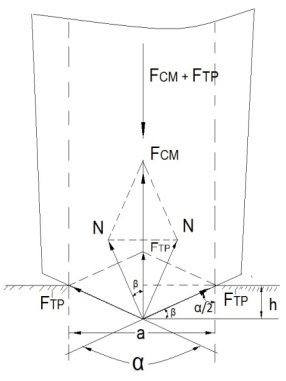 Фиг. 8. Нагрузки, действующие на дробление горных пород на забое при ударном бурении    Под действием сил N возникают силы трения между горных пород и инструментом. Каждую из этих сил трения надо определить, умножая нормальную силу N на коэффициент f трения между режущим концом инструмента и горными породами.Равно действующая сила сил трения:                                                     [15]С учетом формулы 14 формула 15 выражается следующим образом:	[16]С учетом формул 12 и 16  формула 9 выражается следующим образом:   Здесь без учета затупления режущего конца инструмента, можно определить глубину проходки режущего конца инструмента в горные породы следующей формулой.; mm                                                        [17]   С учетом затупления инструмента с режущим концом различной формы:; mmГде: ε	- коэффициент, с учетом формы режущего конца инструментаη=1.2-1.3	- коэффициент с учетом влияния затупления режущего конца    Можно считать что, при ударе происходит перемещение частиц золота, пропорционально зависимое от величины h.   На наш взгляд был бы не лишним делать вышеуказанный теоретический расчет дробления горных пород при ударном бурении для осадочных пород, с учетом их особенностей.   Работа инструмента за единицу удара на забое скважины должна определяться в зависимости от свободно падающего тела. Тело перемещается под действием определенной силы. Работа определяется умножением силу на перемещение.                                             		[18]С учетом основных понятий силы и перемещения в физике:                =>       тогда            в неравномерном движении:	                                 поэтомуВ неравномерном движении   .              Если подставить данные формулы работы, массы, веса, скорости, ускорения и перемещения в формулу 18, то работа свободно падающего инструмента, выполняемая при ударе выражается следующей формулой:,kgm           [19]Где:	m- масса бурового инструмента, kg	v- скорость падения бурового инструмента, m/s	G- вес бурового инструмента, kg	j=0,6g- ускорение падения инструмента в скважину со шламом, m/s2	H- высота падения инструмента, m              g - ускорение свободного падения, m/s2Работа инструмента, выполняемая за 1 минут: ; kgmГде: n	- число ударов за 1 минут.   Объём пробуренных в скважине горных пород за это время:; cm3/min	    Где: 	d - диаметр скважины, cm               V ’- скорость чистого бурения, cm/min   Работа, затрачиваемая на единицу объема пробуренной скважины оказывается приблизительно постоянная величина. А (Кучерявый, Кожушко, 1972  и др.)   Основной недостаток ударно-канатного бурения заключается в том, что при свободном падении бурового снаряда ограничено количество энергии, приходящей на забой за единицу времени. В связи с чем нет возможностей дальнейшей интенсификации бурения. Это положение потверждается и вышеуказанным теоретическим расчетом.Тогда:       ,  kgm/cm3Отсюда определим скорость возможного чистого бурения:                                                        	              [20]   Если заменим численными показателями π=3,14, 	g=9,8 m/s2 ,то будет; cm/minВыводы При ударном бурении перемещения частиц золота, находящихся в забое скважины  не одинаковы, они различны по направлению и скорости.В результате эксперимента установлено, что частицы золота, лежащие близко к поверхости забоя перемещаются по направлению вверх или к стене скважины  а частицы золота, находящиеся в уплотненной зоне  забоя направляются вниз.В зависимости от числа и времени ударов и гранулометрического состава золотоносных отложений различна интенсивность перемещений частиц золота, находящихся в пределах  забоя.Также установлено экспериментом, что частицы золота, направленные к стене скважины при ударном бурении не ловятся поршевой желонкой. Перемещение частиц золота, которое происходит при ударном бурении пропорционально зависит от h  проходки режущего конца долота.Пройденный до прекращения движения путь пере-мещения частиц зависит от силы трения и величины  .Литература Беккер, А.Г., В.И. Гарань и др. Ударно-канатное бурение на разведке россыпных месторождений,- Магадан, 1979.Цэрэн, Д., Ц. Даваадорж. Физикийн лавлах бичиг. -БНМАУ. АБЯ-ны сурах бичиг, сэтгүүлийн нэгдсэн редакцийн газар. УБ, 1986. Остроушко, И.А. Разрушение горных пород при бурении. -М. Госгеолиздат. 1952.Цэвээнжав, Ж. Өрөмдлөгийн онол. –УБ, 2012Кучерявый, Ф.И., Ю.М. Кожушко. Разрушение горных пород. - М, Недра.1972.Кренделев, В.П. Бурение скважин при поисках и разведке россыпных месторождений. -М, Недра, 1976. - 248с.Эта статья была рецензирована доц. д-р Св. Бакырджиева и доц. д-р В. Златанова и рекомендуется для публикации Департамента «Геология и разведка полезных ископаемых».